FICHE COMMUNICATION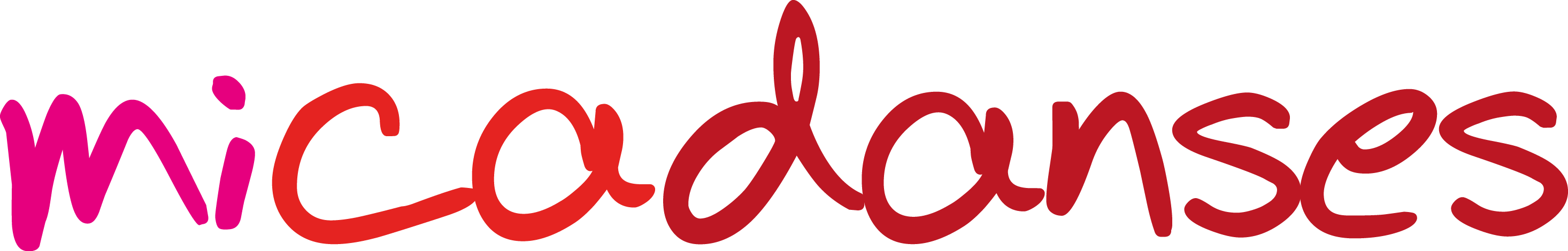   COURS ET STAGES à ---Si vous souhaitez que micadanses communique sur votre cours/stage sur son site internet et dans sa newsletter pédagogique mensuelle, merci de renseigner les champs ci-dessous le plus précisément possible.Cette fiche est à retourner par mail au format .doc ou .odt (pas de pdf, par pitié) accompagnée d’une photo ou un visuel libre de droit (.jpg ou .png, pas plus de 2 méga) à Chantal à l'adresse : communication@micadanses.frElle est à renvoyer le plus tôt possible, dernier délai avant le 20 du mois précédent le cours ou le stage, la lettre pédagogique partant autour du 10 de chaque mois.Si vous venez à micadanses pour plusieurs dates pour le même stage, merci de n'envoyer qu'une seule fiche récapitulant toutes les dates et tous les horaires.Vous êtes invités à vous rendre régulièrement sur le site de micadanses pour vérifier que vos dates sont bien annoncées. Veuillez noter que sans cette fiche dûment complétée et renvoyée, votre cours/stage ne sera pas annoncé. Aucune relance ne vous sera envoyée. Merci !Merci de ne RIEN écrire en majuscule (sauf début de phrase)Titre : Type de cours/stage (cours régulier tous niveaux, stage ouvert à tous, stages pros/master class, atelier d’exploration artistique) :Jours, dates et horaires : Nom du studio : Texte de présentation (5 lignes) : Merci de ne pas mettre une bio ici, mais bien une descriptif Biographie du chorégraphe (5 à 10 lignes) :Site internet : http://Adresse e-mail :Nom du professeur / de l’intervenant : Nom d’un contact et son numéro de téléphone :Lien vidéo : Tarifs (à titre informatif – les tarifs ne seront pas indiqués par micadanses) : Commentaires :micadanses possède également un groupe sur facebook sur lequel vous pouvez vous-même poster les informations relatives à votre cours/stage.